ORDER OF WORSHIP  * Indicates, please stand if able.Fourth Sunday after Pentecost                    June 25, 2023     9 amLiturgist: Katrina McGillivrayWELCOME, PASSING THE PEACE OF CHRIST, & ANNOUNCEMENTS*CALL TO WORSHIP (Psalm 86, adapted)L: Incline your ear, O God. Hear the praises of your people.P: Gladden the hearts of your servants, as we lift up our souls to you.L: For you, O God, are good and forgiving, abounding in steadfast love.P: In the day of trouble we call on you, knowing you will answer.L: Your people everywhere glorify your name.P: For you are slow to anger, and abound in steadfast love.L: Turn to us and be gracious.*OPENING PRAYER ((Matthew 10, Romans 6)Thank you, Loving Spirit, for the warmth of summer and for your invitation to embrace abundant life. Your promise of resurrection allows past troubles to die, as we rise with you to new life. Inspire us to follow your lead, even when it requires us to bear a cross of sacrifice in your name. May our love for you be complete, as we share words and acts of compassion with a world that yearns for your peace. Amen.*OPENING HYMN     		          The Church’s One Foundation                             UMH #545BLESSING ON KNITS FOR CHILDRENJOYS AND CONCERNS PRAYER OF CONFESSION (Genesis 21, Matthew 10, Romans 6)Gracious and Loving God, lead us in ways that lead to life. Free us to love as completely as you love. Help us find our worth, not by lifting ourselves above others, but by accepting that we belong to you. May our fulfillment be found, not in what we hold onto, but in what we freely give in your name. Free us, dear God, to live without fear, following wherever your Spirit leads. In the spirit of Christ’s compassion, we pray. Amen.WORDS OF ASSURANCE (Genesis 21, Matthew 10)The one who frees us from selfishness fills us with God’s selfless love. In the name of Jesus Christ, we are forgiven. Amen. PASTORAL PRAYER                                                                                             Rev. Shon                                                                                   THE LORD’S PRAYER (In Unison)						                  Our Father, who art in heaven, hallowed be thy name. Thy kingdom come, thy will be done on earth as it is in heaven.  Give us this day our daily bread. And forgive us our trespasses, as we forgive those who trespass against us. And lead us not into temptation, but deliver us from evil. For thine is the kingdom, and the power, and the glory, forever.  Amen.INVITATION TO THE OFFERING (Proverbs 8, Psalm 8)Through holy wisdom, the Lord has made the world as a rich dwelling place, giving us stewardship over the created order. As God is mindful of us and of our needs, let us now be mindful of our obligation to the needs of others, through our generosity and responsibility for God’s gifts. *DOXOLOGY  	      Praise God, from Whom All Blessings Flow                         UMH #95*OFFERTORY PRAYER 							          Rev. ShonSCRIPTURE                                                                                              Ephesians 2:11-1611 So Christ himself gave the apostles, the prophets, the evangelists, the pastors and teachers, 12 to equip his people for works of service, so that the body of Christ may be built up 13 until we all reach unity in the faith and in the knowledge of the Son of God and become mature, attaining to the whole measure of the fullness of Christ.14 Then we will no longer be infants, tossed back and forth by the waves, and blown here and there by every wind of teaching and by the cunning and craftiness of people in their deceitful scheming. 15 Instead, speaking the truth in love, we will grow to become in every respect the mature body of him who is the head, that is, Christ. 16 From him the whole body, joined and held together by every supporting ligament, grows and builds itself up in love, as each part does its work.*HYMN OF PRAISE                           Many Gifts, One Spirit                                     UMH #114                                                                                                MESSAGE                                           Church in Diversity                                       Rev. Shon*CLOSING HYMN		           Help Us Accept Each Other                            UMH #560 *BENEDICTION                                                                                                      Rev. Shon POSTLUDE                                                                                                        Matt SchluntzANNOUNCEMENTSPRAYER REQUESTS: Please pray for people in need in our church, community, nation,       and the World. HERITAGE SUNDAY: July 9th. The Worship Committee wants to display any church pictures,      items, or memorabilia for this Sunday.  Please bring your items to the church office by Friday,      July 7th.NEWSLETTER: Deadline is Monday, June 26th, 2023. GOLF OUTING: Sunday, July 9th, at 1 pm at Skyline Golf Course and dinner at 6 pm at church.       If interested, please contact the church office by July 3rd. VBS: Saturday, Aug. 12 and Sunday, Aug. 13.BRF SUMMERFEST PICNIC: Sunday, Aug. 13th from 10:30 am to 1:00 pm at churchPASTOR: will lead worship services at Pine View Care Center at 2 pm and Meadowbrook at       3 pm, Wednesday, 28th. Volunteers are needed.HOLY LAND TRIP: January 11-20, 2024, 10 Day Gold Select Journey in Israel, Palestine      with Bishop Hee-Soo Jung & Rev. Scott Carlson, see Pastor for more information.SCRIP CARDS: When you are thinking of ideas for gift giving or personal use, consider       Scrip cards. Stop at the gathering area on Sundays or call Marcia at 715-284-3346FELLOWSHIP: Mark PierceUSHER/GREETERS: Jim Bible and Imelda KellyThis week at the Church:       Mon, June 26	Finance Committee	 5:30 pmBible Verse of the week: Mark 8:36“What good is it for someone to gain the whole world, yet forfeit their soul?”	Bible Trivia of the Week:Where did Jesus turn water into wine?                                               A. Samaria                    B. Nazareth                                               C. Jerusalem                 D. Cana                                                                                                                       See: John 2:1Black River FallsUnited Methodist Church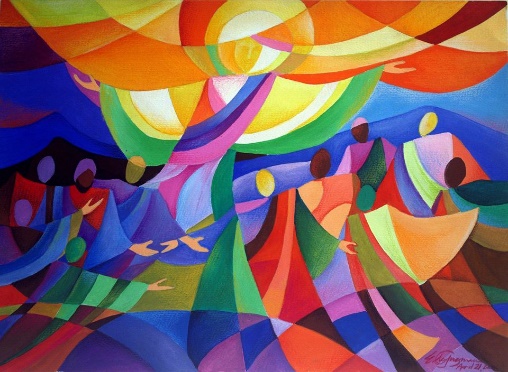 UMC Mission Statement:"To make disciples of Jesus Christ for the transformation of the world.”          PASTOR			   Rev. Inwha Shon	  PIANIST			   Matthew Schluntz                                      MUSIC DIRECTOR               Amanda Lang100 North Fourth Street, Black River Falls, WI. 54615Phone:  715-284-4114    Office Hours: Monday-Thursday, 9 am-2 pmWebsite: brfumc.orgFacebook: Black River Falls United Methodist ChurchYouTube: brfumc